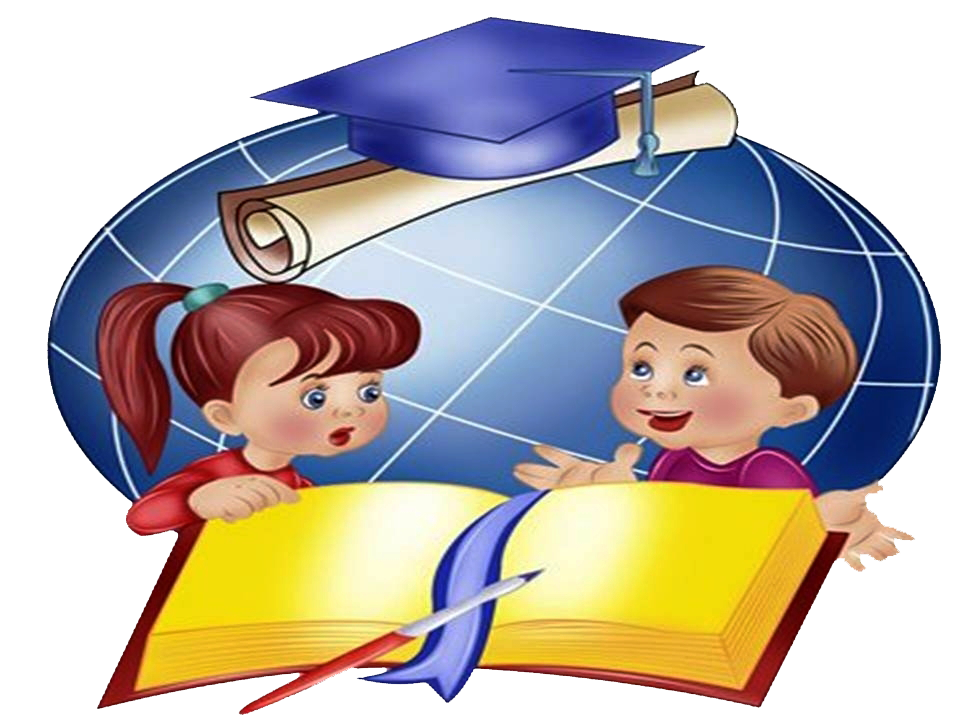 «Одаренные дети: особенности обучения»		Библиографический список литературыОдаренный ребенок: особенности обучения: пособие для учителя / Н.Б. Шумакова, Н.И. Авдеева, Л.Е. Журавлева и др.; под ред. Н.Б. Шумаковой. – М.: Просвещение, 2006. – 240 с. Ландау, Э.   Одаренность требует мужества: психологическое сопровождение одаренного ребенка / Э. Ландау; пер. с нем. А.П. Голубева; науч. ред. рус. текста Н.М. Назарова. –  Изд. центр «Академия», 2002. – 144 с. 